スマートスクール推進事業費（GIGAスクール運営支援センター）≪新規≫【事業目的】1人１台端末の安定的運用の実現と大阪の子どもたちの学びを保障するため、運営支援センターを開設し、円滑な学校教育活動を支援する。【当初予算額】　　221,883千円【事業内容】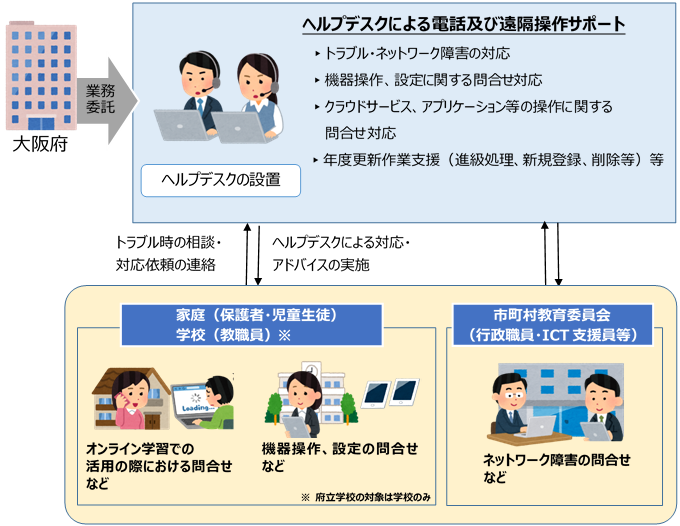 